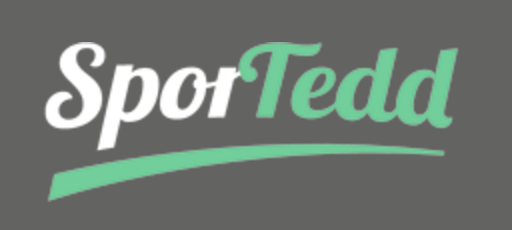 – SPORTEDD 2018 FUNDING APPLICATION FORM –Please fill in all the fields and email the form to stuart@stuart-higgins.com.NameThe name of the person making the application.Contact telephonePlease let us know the best telephone number to reach you on.Contact emailYour email address.Organisation, Club or SchoolIf you are applying as part of a club or school, please let us know the name here.Have you been referred by a member of SporTedd?Please let us know if you know one of our committee members personally - it'll help us track and discuss your application.Does the organisation or individual have a website?Please let us know where we can go to find out more information about your cause.How much funding would you like to apply for?Please provide the overall amount of funding you’d like SporTedd to support you with.How will the funds be spent?Please provide a full breakdown of how and where you would intend to spend the grantWhat is the potential impact of these funds for your group or individual?Let us know what receiving the finding will mean for the person(s) receiving it. Will it allow you to attend a competition you were unable to before, or result in you entering your team in a different league, for example.Anything else you’d like to add?A chance for you to supply any additional information we should consider when reviewing your application, or perhaps provide links to press articles that may be relevant. 